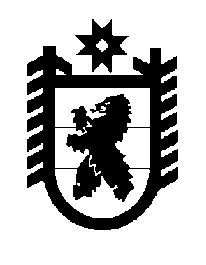 Российская Федерация Республика Карелия    ПРАВИТЕЛЬСТВО РЕСПУБЛИКИ КАРЕЛИЯПОСТАНОВЛЕНИЕот  21 января 2019 года № 23-Пг. Петрозаводск О внесении изменений в Положение о Министерстве экономического развития и промышленности Республики КарелияПравительство Республики Карелия п о с т а н о в л я е т:Внести в Положение о Министерстве экономического развития и промышленности Республики Карелия, утвержденное постановлением Правительства Республики Карелия от 21 сентября 2016 года № 360-П 
«Об утверждении Положения о Министерстве экономического развития и промышленности Республики Карелия» (Собрание законодательства Республики Карелия, 2016, № 9, ст. 1942; № 12, ст. 2618; 2017, № 7, ст. 1360; 
№ 10, ст. 1981; № 12, ст. 2479, 2481, 2486; 2018, № 3, ст. 538; № 6, ст. 1257;  
№ 8, ст. 1638; Официальный интернет-портал правовой информации (www.pravo.gov.ru),  9 октября 2018 года, № 1000201810090001; 19 ноября 
2018 года, № 1000201811190005), следующие изменения:пункт 1 дополнить абзацем следующего содержания:«Министерство осуществляет функции по:обеспечению (во взаимодействии с федеральным органом исполнительной власти по регулированию контрактной системы в сфере закупок) реализации государственной политики в сфере закупок для обеспечения нужд Республики Карелия, организации мониторинга закупок для обеспечения нужд Республики Карелия, а также по методологическому сопровождению деятельности заказчиков, осуществляющих закупки для обеспечения нужд Республики Карелия;проведению оценки соответствия проектов планов закупки товаров, работ, услуг, проектов планов закупки инновационной продукции, высокотехнологичной продукции, лекарственных средств, проектов изменений, вносимых в такие планы, подготовленных конкретными заказчиками, определенными Правительством Российской Федерации в соответствии с Федеральным законом от 18 июля 2011 года № 223-ФЗ «О закупках товаров, работ, услуг отдельными видами юридических лиц» (далее – Федеральный закон № 223-ФЗ), требованиям законодательства Российской Федерации, предусматривающим участие субъектов малого и среднего предпринимательства в закупке товаров, работ, услуг;проведению мониторинга соответствия утвержденных планов закупки товаров, работ, услуг, планов закупки инновационной продукции, высокотехнологичной продукции, лекарственных средств, изменений, внесенных в такие планы, а также годовых отчетов о закупке товаров, работ, услуг у субъектов малого и среднего предпринимательства, годовых отчетов о закупке инновационной продукции, высокотехнологичной продукции (в части закупки у субъектов малого и среднего предпринимательства), подготовленных отдельными заказчиками, определенными Правительством Российской Федерации в соответствии с Федеральным законом № 223-ФЗ, требованиям законодательства Российской Федерации, предусматривающим участие субъектов малого и среднего предпринимательства в закупке товаров, работ, услуг;ведению реестра квалифицированных подрядных организаций, имеющих право принимать участие в закупках, предметом которых является оказание услуг и (или) выполнение работ по капитальному ремонту общего имущества в многоквартирном доме на территории Республики Карелия.»;в пункте 9:пункт 113 изложить в следующей редакции:«113) осуществляет в установленном порядке взаимодействие с государственным казенным учреждением Республики Карелия, уполномоченным на определение поставщиков (подрядчиков, исполнителей) для заказчиков;»;дополнить подпунктами 113.1 – 113.6 следующего содержания:«113.1) ведет реестр квалифицированных подрядных организаций, имеющих право принимать участие в закупках, предметом которых является оказание услуг и (или) выполнение работ по капитальному ремонту общего имущества в многоквартирном доме на территории Республики Карелия;113.2) в порядке, установленном Правительством Российской Федерации, осуществляет мониторинг закупок для обеспечения нужд Республики Карелия;113.3) разрабатывает с участием заказчиков прогноз закупок для обеспечения нужд Республики Карелия и осуществляет свод разработанных муниципальными образованиями в Республике Карелия прогнозов закупок для обеспечения муниципальных нужд;113.4) осуществляет методологическое сопровождение деятельности заказчиков, а также:организаций, осуществляющих регулируемые виды деятельности в сфере электроснабжения, газоснабжения, теплоснабжения, водоснабжения, водоотведения, очистки сточных вод, утилизации (захоронения) твердых бытовых отходов, государственных унитарных предприятий Республики Карелия, автономных учреждений Республики Карелия, а также хозяйственных обществ, в уставном капитале которых доля участия Республики Карелия в совокупности превышает пятьдесят процентов;дочерних хозяйственных обществ, в уставном капитале которых более пятидесяти процентов долей в совокупности принадлежит указанным в абзаце втором настоящего подпункта юридическим лицам;дочерних хозяйственных обществ, в уставном капитале которых более пятидесяти процентов долей в совокупности принадлежит указанным в абзаце третьем настоящего подпункта дочерним хозяйственным обществам;113.5) проводит оценку соответствия проектов планов закупки товаров, работ, услуг, проектов планов закупки инновационной продукции, высокотехнологичной продукции, лекарственных средств, проектов изменений, вносимых в такие планы, подготовленных конкретными заказчиками, определенными Правительством Российской Федерации в соответствии с Федеральным законом № 223-ФЗ, требованиям законодательства Российской Федерации, предусматривающим участие субъектов малого и среднего предпринимательства в закупке товаров, работ, услуг;113.6) проводит мониторинг соответствия утвержденных планов закупки товаров, работ, услуг, планов закупки инновационной продукции, высокотехнологичной продукции, лекарственных средств, изменений, внесенных в такие планы, а также годовых отчетов о закупке товаров, работ, услуг у субъектов малого и среднего предпринимательства, годовых отчетов о закупке инновационной продукции, высокотехнологичной продукции (в части закупки у субъектов малого и среднего предпринимательства), подготовленных отдельными заказчиками, определенными Правительством Российской Федерации в соответствии с Федеральным законом № 223-ФЗ, требованиям законодательства Российской Федерации, предусматривающим участие субъектов малого и среднего предпринимательства в закупке товаров, работ, услуг;».           Глава Республики Карелия 					                  А.О. Парфенчиков